Modification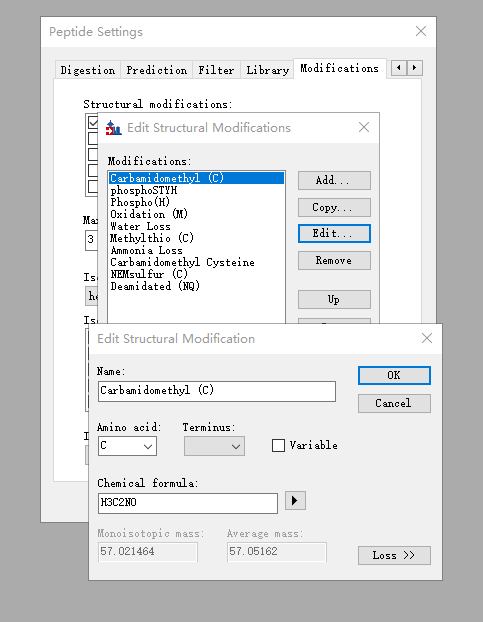 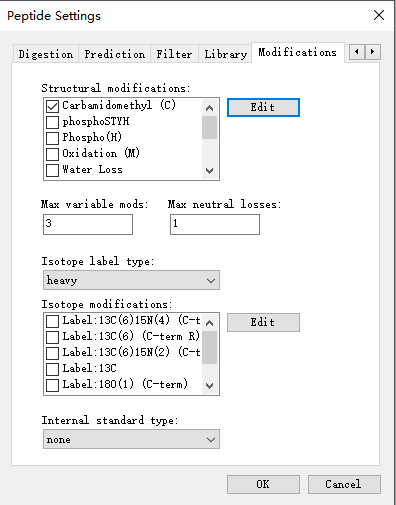 Prediction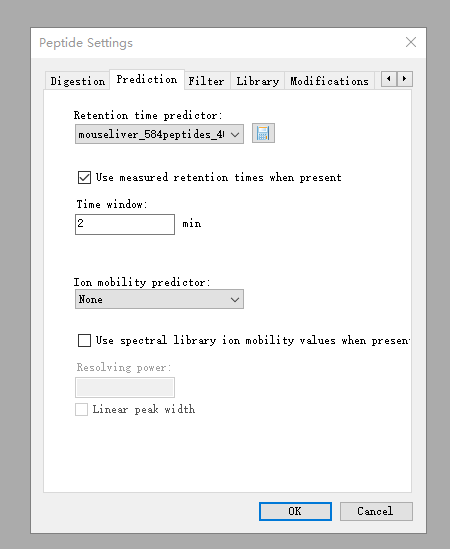 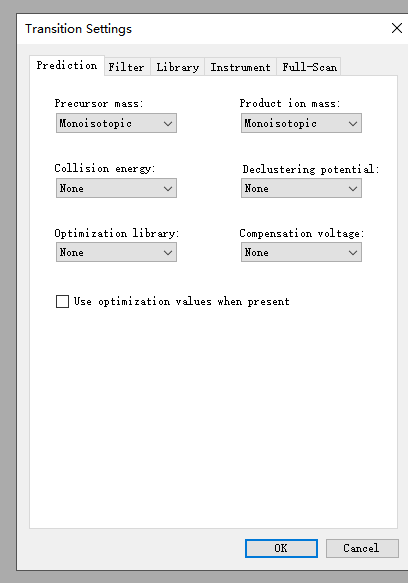 Transition >instrument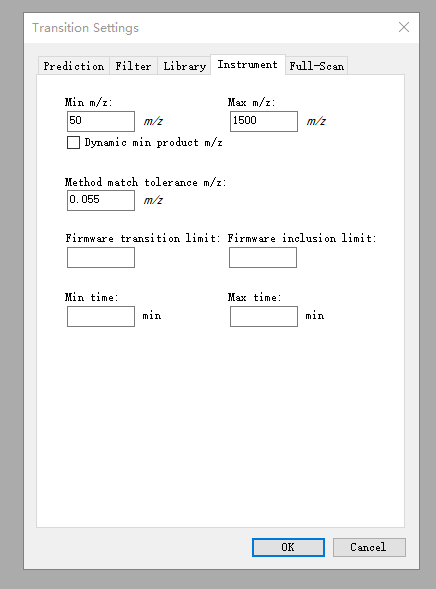 